3GPP TSG-RAN WG2 Meeting #121bis-e											R2-2304222Online, 17th– 26th April, 2023Agenda item:       6.10.2Source: 	Huawei, HiSiliconTitle: 	Summary on [AT121bis-e][504][V2X/SL] R17 CP Corrections (Huawei)Document for:	Discussion and Decision1. IntroductionThis document summarizes the offline discussion as: [AT121bis-e][504][V2X/SL] R17 CP Corrections (Huawei)      Scope: Discuss corrections for 38.331/304, including 2683 (except change-3), 2686      Identify CRs that can be agreed in principle with or without revision       Intended outcome: Discussion summary in R2-2304222. For CRs can be agreed in principle after revision, Tdoc number will be allocated after conclusion from discussion.Deadline: Aim at email approval before 4/25 CB sessionContact list: 2. Changes in R2-2302683 (except change-3)Changes in R2-2302683 (except change-3) comprise new changes proposed and (old) changes based on last meeting Xiaomi contribution R2-2300837. Regarding the (old) changes based on R2-2300837 which is 7th change in R2-2302683: Q1: Would your company agree on the 7th change in R2-2302683? (Note: in 7th change, for FD of sl-ResourcePoolID, there is a redundant "sidelink" now: shall be "the sidelink configured grant type 1")?Other changes (1st, 2nd, 4th, 5th, 6th, 8th) in R2-2302683 are minor changes: Q2: Would your company agree/disagree on the 1st, 2nd, 4th, 5th, 6th, 8th changes in R2-2302683?3. Changes in R2-2302686Two changes proposed on TS 38.300 based on the definition of “UE out-of-coverage” and on the condition of when UE can obtain SL DRX configuration and IUC information configuration from SL-PreconfigurationNR as: 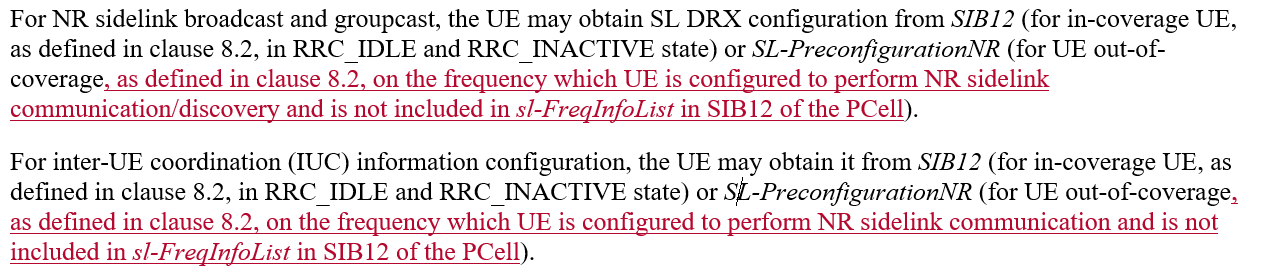 Rapporteur thinks those two changes are in line with the existing description for UE in-coverage. Q3: Would your company agree/disagree on the above changes in R2-2302686?4. ConclusionProposal(s). 5. ReferenceR2-2302683	Miscellaneous corrections on 38.331 for SL enhancements	Huawei, HiSilicon	CR	Rel-17	38.331	17.4.0	3960	-	F	NR_SL_enh-CoreR2-2302686	Corrections on TS 38.304 for SL enhancements	Huawei, HiSilicon	CR	Rel-17	38.304	17.4.0	0329	-	F	NR_SL_enh-CoreCompanyNamee-mailHuawei, HiSiliconTao Caitao.cai@huawei.comXiaomiXing YangYangxing1@xiaomi.comNokiaJakob buthlerJakob.buthler@nokia.comEricssonMin WangMin.w.wang@ericsson.comAppleZhibin WuZhibin_wu@apple.comIntelAnsab Aliansab.ali@intel.comLGGiwon Parkgiwon.park@lge.comCATTJie Shishijie@catt.cnZTEWeiqiang Dudu.weiqiang2@zte.com.cnSharpChongming ZhangChongming.zhang@cn.sharp-world.comCompanyAgree/DisagreeFurther commentsXiaomiAgreeThe redundant ‘sidelink’ should be removedNokiaNo strong viewvivoAgreeEricssonNo strong viewThe proposed changes are rather editorial, seem unnecessary. But, we are also fine if there is majority view.AppleNO strong viewJust editorial. Can be in rapp CRIntelAgreeLGAgreeCATTNo strong viewSlightly agree to this change to make the description better. But, respect to majority view.ZTENo strong viewSharpNo strong viewWe can go with majority view.CompanyAgree/DisagreeFurther commentsXiaomiDisagree with change 6In 331, SL is defined in abbreviation for sidelink. However, ‘S’ is not defined in 331. Original SL-SSB is clearer.NokiaDisagree with change 6Agree with XiaomivivoAgree with all changesEricssonDisagree with change 5 and 6.5th change is not needed, the existing text is already clear. Since the timer is for SL reception, and of course the BWP is SL BWP. There is no confusion with the existing text.6th change, change to S-SSB is not needed. The existing term SL-SSB is fine.IntelAgreeLGAgree with all changesCATTAgreeZTEDisagree with change 6Same view with xiaomi and Ericsson for change 6. SL-SSB is more appropriate for sidelink. SharpAgreeCompanyAgree/DisagreeFurther commentsXiaomiDisagreeThe text can be improved. UE can obtain SIB12 from SIB12 from non-PCell, e.g. inter-frequency neighbour cell. Also, the UE shall check whether there is cellular coverage on the frequency indicated by sl-PreconfigFreqInfoList in preconfigurationFurthermore, current change seems only consider non-remote UE. The change may not be correct for remote UE. Because remote UE may also be OOC, but use configuration in SIB12.Following change is suggested to consider remote UE,For NR sidelink broadcast and groupcast, the UE may obtain SL DRX configuration from SIB12 (for in-coverage UE, as defined in clause 8.2, in RRC_IDLE and RRC_INACTIVE state) or SL-PreconfigurationNR (for UE out-of-coverage).For inter-UE coordination (IUC) information configuration, the UE may obtain it from SIB12 (for in-coverage UE, as defined in clause 8.2, in RRC_IDLE and RRC_INACTIVE state) or SL-PreconfigurationNR (for UE out-of-coverage).NokiaNo strong viewvivoDisagree with commentsIt’s observed that in current TS 38.304 how the UE is defined as out-of-coverage on the frequency for sidelink operation (including sidelink relay operations) is captured in clause 8.2. See highlighted yellow as below.8.2	Cell selection and reselection for SidelinkThe requirements defined in this clause for sidelink operation (including sidelink relay operations) apply for Ues in RRC_IDLE, RRC_INACTIVE and in RRC_CONNECTED.If the UE detects at least one cell on the frequency which UE is configured to perform NR sidelink communication on fulfilling the S criterion in accordance with clause 8.2.1, it shall consider itself to be in-coverage for NR sidelink communication on that frequency. If the UE cannot detect any cell on that frequency meeting the S criterion, it shall consider itself to be out-of-coverage for NR sidelink communication on that frequency.Therefore, our views to the changes in R2-2302686 are as below:Ok to add the reference i.e. “as defined in clause 8.2” but prefer to remove the remaining text i.e. “on the frequency which UE is configured to perform NR sidelink communication/discovery and is not included in sl-FreqInfoList in SIB12 of the Pcell”.suggest to merge the removed text for OOC definition i.e. “on the frequency which UE is configured to perform NR sidelink communication/discovery and is not included in sl-FreqInfoList in SIB12 of the Pcell” into the existing clause 8.2.EricssondisagreeThe changes seem unnecessary, we are also ok to follow the majority view to accept minimum change.It is sufficient to just add “as defined in clause 8.2”. the rest changes are omitted. AppleSame view as VivoIntelSee commentWe share vivo’s suggestion that it is enough to just refer to the corresponding section and the additional text is not neededLGSame view as vivoprefer vivo’s suggestionCATTSame view as vivo.Prefer vivo’s view.ZTESame view as vivo.SharpdisagreeWe share the view with Ericsson that it is sufficient to just add “as defined in clause 8.2”. The rest changes are omitted.